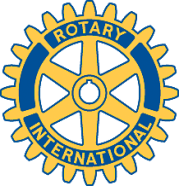 Rotary Club of Carleton Place and Mississippi Mills       Meeting of August 13, 2012Prior to the meeting upstairs, a cheque for $636 was given to our 50 / 50 Draw winner from the Bridge Street Bazaar, Ms. Harriet Townend.  She did not want to stay for the meeting, thanked everybody and then left.Absent from the meeting were Gordon and Brian.  President Robert opened the meeting by saying that he wanted to focus on ideas related to budget planning and resources for the upcoming fiscal year.  Robert then asked Secretary Doug if he had any correspondence to present to the Club.There was a letter from a Toshiba Business Solutions representative who wanted to come to the Club to do a short presentation.  It was suggested that a call be made to the representative to find out more about what he wanted to talk about.Doug had found an article on LinkedIn, where a Club in the southern U.S. was helping out elderly people who were living in their homes.  The Rotary Club would then come to their home and small repairs for them, such as changing batteries for their smoke detectors, light bulbs and fixing small plumbing leaks.Lanark Community Services sent us a newsletter detailing some of the programs that they are involved in.  Included in this was some timelines of upcoming events and the request for volunteers.Rotarian Louise then asked to speak.  She was approached by a representative of the Habitat for Humanity.  They are currently building a duplex house and have asked our Club to help with providing lunches or funds to buy lunches, for the volunteers who are working at the site.Rotarian Mike then presented to the Club the banner he had received from the Rotary Club of St. John’s West.  He had attended a meeting at this Club in lieu of attending a meeting here.  They had sent the banner to him through mail as they did not have access to them at the time of the meeting.Robert then took over the meeting and asked everyone to think about ideas for Club donations for the up-coming fiscal year.  Rotarian Bernie then said that the Club’s bi-laws would have to be modified if we were to move toward the donation format that Robert had in mind.  Robert said that he would take that under advisement and then asked everyone to go around the table and list what they see as the things our Club should direct its’ donations toward.  He then made a list of all of the items on a board.Once everyone had given their opinions of what the Club should support, Robert asked each person to vote for their top three entries.  He would then tabulate them and present the final results to the Club at the next meeting.Following that, Doug had three more items to present to the Club from discussions he had during the Bridge Street Bazaar.  Firstly, was a representative from the Sarnia Club who had made a partnership with Community Living to assist young adults with disabilities in acquiring employment in the local community.Secondly, was a representative from the Lanark Therapeutic Riding Program who was asking our Club to provide manpower for their fund-raising drive next June.  These would consist of boot-drives where they would block off a street for four hours in Almonte and Packenham.Lastly was, the Carleton Place Hospital Auxiliary were doing a penny drive, whereby they asked that any pennies that our members had be dropped off at their boxes.